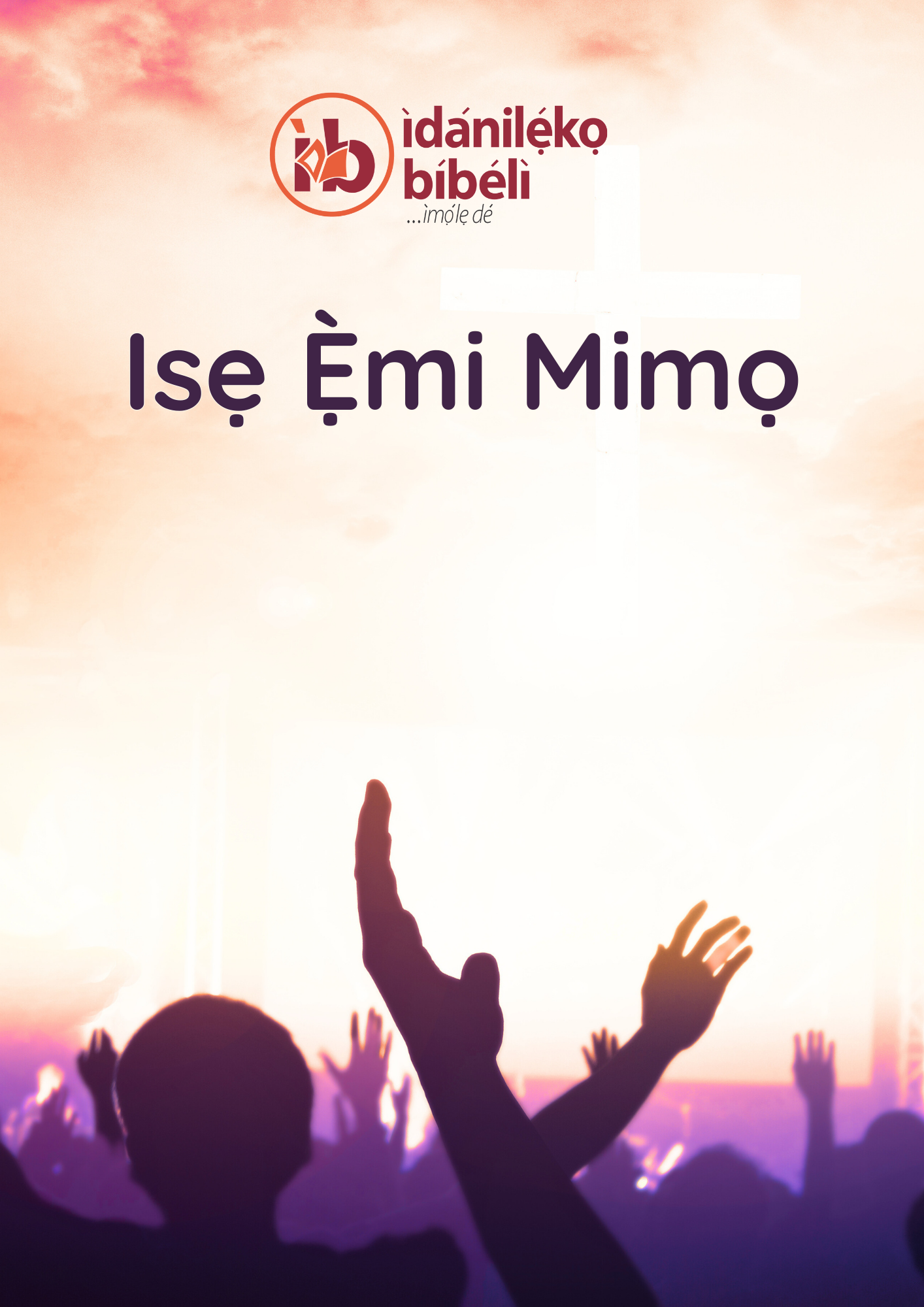 Ise Ẹ̀mi MimọỌrọ tí a túmọ̀sí Ẹ̀mí túmọ̀sí:Ruah - ẹ̀mí, èémí, ìjì  ní èdè HébérùÌtumò ọrọ yìí niiṣe pẹlu bí a bá ṣe lòó nínú gbólóhùn tàbí bí wọn bá ti se aayan ogbifo rẹ.Ìpinnu láti lo lẹta kekere tabi nla láti bẹrẹ ọrọ rẹ niiṣe pẹlu ẹni tó bá ṣe aáyán ogbufọ rẹ.Fún àpẹrẹ: Ọkàn ní Jenesisi 45:27Iji – Jenesisi 18:1Èémí – Jenesisi 17:15Afẹfẹ - Jobu 41:16Ní èdè Giriki, a n péé ní pneuma, ohun ló fa ọrọ èdè gèésì ti a n pe ní pneumatology èyí tíí se ẹkọ nípa àwọn nkan èmi.Ẹ̀mí – A lòó fún Ẹ̀mí Ọlọrun, satani, èmi ènìyàn àti bẹẹ bẹẹ lọ.A tún lòó fún Matiu 5:3Ayẹwo ọrọ nípa Ẹ̀mí nínú Majẹmu LailaiJenesisi 1:1-2 Ẹ̀mí Ọlọrun túmọ̀sí iwalaaye Ọlọrun, Jòhánù 4:24, Jobu 33:4Ìgbà míràn wà tí àwọn ènìyàn máa n sọrọ nípa Èmi Ọlọrun gẹgẹ bí agbára Ọlọrun láti ṣe nkan kan pàtó. Jenesisi 41:38Kìíse wipe Ẹ̀mí Mimọ n gbé inú Josẹfu gẹgẹ bí a ti máa n sọ wipe Ẹ̀mí Mimọ n gbé inú onigbagbo lóde òní tàbí labẹ Majẹmu Titun. Nitoripe Farao kò mọ Ọlọrun, kò le mọ Ẹ̀mí Ọlọrun.  Bẹẹ náà ni Dariosi Oba ṣe sí Danieli. Danieli 4:8, 9, 18, 5:11, 14Ẹ̀bùn, agbára tàbí amin òróró láti ṣe nkan kan pàtó ni o túmọ̀sí wipe Ẹ̀mí Ọlọrun wà nínú wọn.Bẹẹ náà ni Kalebu, Numeri 14:24Tí a bá n sọ wipe Ẹ̀mí Mimọ wà nínú ènìyàn labẹ Majẹmu Titun, a n sọ nípa ìbáṣepọ̀ tó wà láàrin Ọlọrun àti Onígbàgbọ ni, nípa wipe o ti yi ọkan eniyan náà padà.Ibasepo eniyan pẹlu Ọlọrun labẹ Majẹmu Titun ni wípé a o ni ọkan rere nipasẹ iṣẹ Ọlọrun tí yóò ṣe nínú wa, tó sì n tẹsiwaju láti máa ṣe nínú wa.      Àsọtẹlẹ nípa rẹ: Esekieli 11:9, 36:25-26, Jeremiah 33:8     Ohun tí Dáfídì fẹ nípa Èmi àsọtẹlẹ: Orin Dáfídì 51:2,7,10     Iṣẹ Ọlọrun yóò fọ ọkan wa ni àfọ̀mọ́. Sakaraya 13:1Nínú Jésù ni gbogbo ọrọ Ọlọrun ti wá sí imusẹ (Kọrinti Keji 1:20, Johannu 19:30). Iṣẹ Ọlọrun nínú onigbagbọ ni idapọ Èmi Mimọ. Onigbagbọ ní idapọ Èmi Mimọ. Kọrinti Keji 13:14, Kọrinti Kínní 1:9, Johannu 14:16-17Iṣẹ yii gan ni ohun tí Kristi mu wa. Ohun ni Jesu pe ní ìyè. Romu 8:10Ohun náà ni ìsimi gan tí a ṣe àpèjúwe rẹJenesisi 2:3 – Kìíse ìlànà Mósè, àpèjúwe wipe ìsinmi ti Olorun kò sí iṣẹ níbẹHeberu 4:7-10, Matiu 12:8, Titu 3:5-7, Efesu 2:10Jésù péé ní Olutunu míràn Jòhánù 14:16-17Ẹni tó bá ti gba Kristi ló n rí Ẹ̀mí Mimọ gbà. Eksodu 29:33, Ise Apo 11:16-17Nípa ibanigbe Ẹ̀mí Mimọ, a ti di Tẹmpili Ọlọrun Kọrinti Kínní 3:16-17, 6:17, Kọrinti Kejì 6:14-17Ẹ̀mí Mimọ jẹ Emi iyasọtọ. Èmi tó n sọ ènìyàn di mímọ tàbí tó n fihàn wípe a jẹ mímọ.Ọlọrun máa n ya eniyan sọ́tọ̀ fún ipejade kuro láàrin ogooro eniyan. Léfítíkù 20:26, Noah – Jenesisi 6:8Abrahamu Jenesisi 12:1Isaki, Jenesisi 17:18-19Jakọbu, Jenesisi 25:23-26Ohunkohun tó bá wà fún lílò Ọlọrun tàbí tó ní iwalaaye Ọlọrun ni a n pe ni mimọ.Ilẹ - Eksodu 3:5, Jóṣúà 5:15Ipejopo Eksodu 12:16Ọjọ Eksodu 12:16, 20:8, 31:14Ibùgbé Eksodu 15:13Orilẹ èdè Eksodu 19:6, Pétérù Kinni 2:9Aṣọ. Eksodu 28:2, 4, 31:10, Lef 16:4Ẹbùn. Eksodu 28:38Ohun Mímọ Eksodu 28:38Adé Mimọ Eksodu 29:29Nkan jíjẹ Eksodu 29:33, Lef 6:17, 10:12, 21:22Pẹpẹ. Eksodu 29:37, 40:10Ẹbọ. Eksodu 30:10, Lef 2:3, 14:13Òróró Eksodu 30:25Tùràrí Eksodu 30:35Ofin Lef 7:1Ìhùwàsí. Léfítíkù 10:8-10, 11:44-45, 19:2, 20:7, 20:26, 21:7-8, Numeri 15:40, Deuteronomi 14:21Èso Léfítíkù 19:24Orúkọ Olúwa Léfítíkù 22:2, 32Ọdún, Léfítíkù 25:12Ilé. Léfítíkù 27:23Ohun tí a fi fún Olúwa.  Léfítíkù 27:28Idamẹwa.  Léfítíkù 27:30, 32Omi Numeri 5:17Ìjọ eniyan Deuteronomi 7 6, 14:2Nipasẹ Èmi Ọlọrun ni a fi n di atunbiÈmi Mimọ niiṣe pẹlu iwalaaye Ọlọrun nínú ayé eniyan. Labẹ Majẹmu láéláé, ọkan nínú ọnà tí iwalaaye Ọlọrun fi n farahàn ni ẹbun tàbí agbára nínú ayé àwọn iransẹ rẹẸ̀mí Ọgbọn: Eksodu 28:3, 31:3, 35:31Èmi awọn wòlíì: Numeri 11:17, 25-26, 29, Kronika Kejì 15:1-2, Samueli Kinni 10:6, 10, 16:30, 19:20, 23:2, Awọn Ọba Kinni 22:24, 2:15, Kronika Kejì20:14, 24:40, Isaya 59:21, 61:1, Esekieli 11:5, 37:1-2, Mikah 3:8Èmi Ọlọrun lára àwọn Ọba – Samuẹli Kínní 10:6Awọn tó ni iṣẹ kan pataki láti ṣe. Hagai 1:15, Sekaraya 4:6Ṣe Èmi Aimọ n ti ọdọ Ọlọrun wá?Samuel Kíni 16:14,15,23, q8:10, 19:9Awọn ará igbani kò fi bẹẹ mọ lọ titi nípa eni aimọ nitorina wọn máa n gbé iṣẹ Ọlọrun àti iṣẹ satani fúnra wọn. Samuẹli Keji 24:1, Kronika Kinni 21:1Èmi Ọlọrun nínú ayé KristiA ya Kristi sí otọ gẹgẹ bí Olugbala. Matiu 3:16 Marku 1:12, Johanu 1:32 – “bii adaba” , “hosei peristera” ni èdè Giriki.(bẹẹ náà ni Luku 22:44, Ise Apo 2:3, Matiu 9:6, 28:3, Marku 9:26Gẹgẹ bíi wòlíì tó ní iṣẹ kan pataki Isaya 42:1 (Matiu 12:8, Luku 4:18Awọn Ẹkọ nípa Èmi Ọlọrun nínú ayé KristiO gbe igbesiaye tó yẹ fún ipè rẹ Luku 4:1, 4:14, 3:21Ohun tí Jésù sọ nípa Eni MimoỌlọrun ló fun ni Èmi rẹ. Luku 11:13Iṣẹ Èmi Mimọ ni Atunbi. Johannu 3:5, 6, 4:23, 6:63Nípa ìgbàgbọ ni a fi n gba Èmi Mimọ Johanu 7:23Èmi Òtítọ ni (Èmi ọrọ Ọlọrun) Johanu 16:13Àlàyé Nípa Iribomi Èmi Mimọ.Kíni idi ti Jòhánù fi n ri awọn eniyan bọ omi? Fún iwemo Matiu 3:1-3, Luku 3:3-4, 16Nibo ló ti ríi aṣa náà?Mósè pàṣẹ rẹ. Numeri 18:13, Léfítíkù 15:13, Eksodu 30:17-18, Jòhánù 2:6, Esekieli 36:25O ti di asa tó ti f’ẹsẹ múlẹ daradara nígbà tí a bí Jésù.Labẹ iṣẹ iransẹ Jésù Olúwa nkọ?Jésù n fi iná ṣe nkan kan náà tí omi n ṣe. Kìíse iná nípa ti ara bikòṣe nípa ti emi. Matiu 3:11A ti sọ àsọtẹlẹ nípa èyí. Malaki 3:2-3Imusẹ rẹ ni didi atunbi. Ìṣe Àwọn Aposteli 11:15-16Nínú Èmi, ohun tí Ẹ̀mí Ọlọrun n ṣe nínú ayé ènìyàn ni wípé o n jo ìgbésíayé ti tẹlẹ run fún iwemo ati isọdọtun Ìgbàlà ni iṣẹ àkọkọ tí Iribomi Èmi n ṣe.Ise Awọn Aposteli 19:1-6Nínú ayé àwọn Aposteli akọkọNjẹ wọn di ẹni ìgbàlà kí ọjọ Pentikosti tó dé?Jésù ti fún wọn ni Ẹ̀mí Mimọ nitoripe wọn ti gbagbo kí ọjọ Pentikosti tó dé. Johannu 20:22, Marku 16:12-13, Romu 8:9, 8:15Ohun tó ṣẹlẹ l’ojo Pentikosti ni isokale agbára láti ṣe iṣẹ Ọlọrun (ẹ̀bun ẹ̀mi)Agbara Ise Apo 1:8, Luku 24:49, Romu 15:19Ẹbùn Ẹ̀mí, Ise Apo 2:38Àmin fún gbogbo ènìyàn. Iṣẹ Apo 2:38Amin fún gbogbo ènìyàn. Iṣẹ Apo 2:7-12, Kọrinti Kínní 14:22Wípé gbogbo eniyan ló ní anfààní láti ṣe iṣẹ Ọlọrun, kìíse Awọn wòlíì nìkan. Ise Apo 2:17-21, 39Amin wipe Jesu ti jinde o sì wà láàyè titi lailai Ise Apo 2:31-33Gbígba Ẹ̀mí nínú Majẹmu TitunO wà fún ìdarí, Ise Apo 8:39, 10:19, 11:12, 16:7, 17:16Àsọtẹlẹ:. Ìṣe Apo 11:28, 21:4Ìgbésíayé Kristẹni Romu 8:13Iṣẹ Ọlọrun lórí ọkàn onigbagbọ Romu 8:26, Kọrinti Kinni 6:11Fún ìwàásù ihinrere ti Kristi Korinti Kini 2:4Fún ifihan nínú ọrọ Ọlọrun. Kọrinti Kinni 